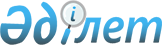 Аудандық мәслихаттың 2009 жылғы 22 желтоқсандағы N 18-1 "2010-2012 жылдарға арналған аудандық бюджет туралы" шешіміне өзгерістер мен толықтырулар енгізу туралы
					
			Күшін жойған
			
			
		
					Батыс Қазақстан облысы Ақжайық аудандық мәслихатының 2010 жылғы 20 сәуірдегі N 21-1 шешімі. Батыс Қазақстан облысы Ақжайық ауданы әділет басқармасында 2010 жылғы 22 сәуірде N 7-2-90 тіркелді. Күші жойылды - Батыс Қазақстан облысы Ақжайық аудандық мәслихаттың 2011 жылғы 7 сәуірдегі N 31-5 шешімімен      Ескерту. Күші жойылды - Батыс Қазақстан облысы Ақжайық аудандық мәслихаттың 2011.04.07 N 31-5 Шешімімен      Қазақстан Республикасының 2008 жылғы 4 желтоқсандағы Бюджет кодексінің N 95-ІV Заңының 106-бабының 2 тармағының 4 тармақшасына, Қазақстан Республикасының 2001 жылғы 23 қаңтардағы "Қазақстан Республикасындағы жергілікті мемлекеттік басқару және өзін-өзі басқару туралы" N 148 Заңына, Қазақстан Республикасы Үкіметінің 2010 жылғы 31 наурыздағы "Қазақстан Республикасы Үкіметінің 2009 жылғы 22 желтоқсандағы "2010-2012 жылдарға арналған республикалық бюджет туралы Қазақстан Республикасының Заңын іске асыру туралы" N 2162 қаулысына өзгерістер мен толықтырулар енгізу туралы" N 250 қаулысына, Қазақстан Республикасының қаржы министрінің 2010 жылғы 1 сәуірдегі "Қазакстан Республикасының Бірыңғай бюджеттік сыныптамасының кейбір мәселелері" N 141 бұйрығына және Батыс Қазақстан облыстық мәслихатының 2010 жылғы 12 сәуірдегі N 20-2 шешіміне (тіркеу N 3040) сәйкес аудандық мәслихат ШЕШІМ ЕТТІ:



      1. "2010-2012 жылдарға арналған аудандық бюджет туралы" аудандық мәслихаттың 2009 жылғы 22 желтоқсандағы N 18-1 шешіміне (Нормативтік құқықтық актілерді мемлекеттік тіркеу тізілімінде N  7-2-84 тіркелген, 2010 жылғы 7 қаңтардағы, 2010 жылғы 14 қаңтардағы, 2010 жылғы 21 қаңтардағы, 2010 жылғы 28 қаңтардағы, 2010 жылғы 4 ақпандағы, 2010 жылғы 18 ақпандағы, 2010 жылғы 25 ақпандағы "Жайық таңы" газетінде N 2, N 3, N 4, N 5, N 6, N 8, N 9 жарияланған) келесі өзгерістер мен толықтырулар енгізілсін:



      1) 1 тармақта:

      1) тармақшадағы "3 070 597" деген саңдар "3 146 356" деген саңдармен ауыстырылсын;

      "2 513 397" деген саңдар "2 589 156" деген саңдармен ауыстырылсын;

      2) тармақшадағы "3 054 647" деген саңдар "3 130 406" деген саңдармен ауыстырылсын;



      2) Осы шешімге 1 қосымша аталып отырған шешімнің 1 қосымшасына сәйкес жаңа редакцияда жазылсын.



      2. Осы шешім 2010 жылдың 1 қаңтарынан бастап қолданысқа енгізіледі.      Сессия төрағасы                  М. Дүсеев

      Мәслихат хатшысы                 Д. Жақсыбаев

Аудандық мәслихаттың

2010 жыл 20 сәуірдегі

"Аудандық мәслихаттың

2009 жылғы 22 желтоқсандағы

N 18-1 "2010-2012 жылға арналған

аудандық бюджет туралы"

шешіміне өзгерістер мен 

толықтырулар енгізу туралы"

N 21-1 шешіміне 1 қосымша
					© 2012. Қазақстан Республикасы Әділет министрлігінің «Қазақстан Республикасының Заңнама және құқықтық ақпарат институты» ШЖҚ РМК
				СанатыСанатыСанатыСанатыСанатымың теңгеСыныбСыныбСыныбСыныбмың теңгеІшкі сыныбІшкі сыныбІшкі сыныбмың теңгеЕрекшелігіЕрекшелігімың теңгеАтауымың теңгеI. ТҮСІМДЕР3146356Кірістер5572001Салықтық түсімдер54015001Табыс салығы1191052Жеке табыс салығы11910503Әлеуметтік салық1394651Әлеуметтік салық13946504Меншікке салынатын салықтар2716081Мүлікке салынатын салықтар2573503Жер салығы18664Көлік құралдарына салынатын салық109925Бірыңғай жер салығы140005Тауарларға, жұмыстарға және қызметтерге салынатын ішкі салықтар76292Акциздер25603Табиғи және басқа да ресурстарды пайдаланғаны үшiн түсетiн түсiмдер24004Кәсiпкерлiк және кәсiби қызметтi жүргiзгенi үшiн алынатын алымдар23195Құмар ойын бизнеске салық35008Заңдық мәнді іс-әрекеттерді жасағаны және (немесе) оған уәкілеттігі бар мемлекеттік органдар немесе лауазымды адамдар құжаттар бергені үшін алынатын міндетті төлемдер23431Мемлекеттік баж 23432Салықтық емес түсiмдер1385001Мемлекет меншігіндегі мүлікті жалға беруден түсетін кірістер12005Коммуналдық меншіктегі мүлікті жалдаудан түсетін кірістер120004Мемлекеттік бюджеттен қаржыландырылатын, сондай-ақ ҚР Ұлттық Банкінің бюджеттен (шығыстар сметасынан) ұсталатын және қаржыландырылатын мемлекеттік мекемелер салатын айыппұлдар, өсімпұлдар, санкциялар, өндіріп алулар92001Мұнай секторы ұйымдарынан түсетін түсімдерді қоспағанда, мемлекеттік бюджеттен қаржыландырылатын, сондай-ақ Қазақстан Республикасы Ұлттық Банкінің бюджетінен (шығыстар сметасынан) ұсталатын және қаржыландырылатын мемлекеттік мекемелер салатын айыппұлдар, өсімпұлдар, санкциялар, өндіріп алулар920006Басқа да салықтық емес түсімдер34501Басқа да салықтық емес түсімдер34503Негізгі капиталды сатудан түсетін түсімдер320003Жердi және материалдық емес активтердi сату32001Жерді сату32004Трансферттердің түсімдері258915602Мемлекеттік басқарудың жоғары тұрған органдарынан түсетін трансферттер25891562Облыстық бюджеттен түсетiн трансферттер2589156Функционалдық топФункционалдық топФункционалдық топФункционалдық топФункционалдық топмың теңгеКіші функцияКіші функцияКіші функцияКіші функциямың теңгеБюджет бағдарлама әкімшісіБюджет бағдарлама әкімшісіБюджет бағдарлама әкімшісімың теңгеБағдарламаБағдарламамың теңгеАтауымың теңгеII. Шығындар31304061Жалпы сипаттағы мемлекеттік қызметтер көрсету2308071Мемлекеттік басқарудың жалпы функцияларын орындайтын өкілді, атқарушы және басқа органдар215951112Аудан (облыстық маңызы бар қала) маслихатының аппараты14400001Аудан маслихатының қызметін қамтамасыз ету жөніндегі қызметтер13890004Мемлекеттік органдарды материалдық-техникалық жарақтандыру510122Аудан (облыстық маңызы бар қала) әкімінің аппараты35991001Аудан әкімінің қызметін қамтамасыз ету жөніндегі қызметтер35587004Мемлекеттік органдарды материалдық-техникалық жарақтандыру404123Қаладағы аудан, аудандық маңызы бар қала, кент, ауыл (село), ауылдық (селолық) округ әкімінің аппараты165560001Қаладағы аудан, аудандық маңызы бар қала, кент, ауыл (село), ауылдық (селолық) округ әкімінің қызметін қамтамасыз ету жөніндегі қызметтер162081023Мемлекеттік органдарды материалдық-техникалық жарақтандыру34792Қаржылық қызмет8089452Ауданның (облыстық маңызы бар қала) қаржы бөлімі8089001Аудандық бюджетті орындау және коммуналдық меншікті (облыстық манызы бар қала) саласындағы мемлекеттік саясатты іске асыру жөніндегі қызметтер8089003Салық салу мақсатында мүлікті бағалауды жүргізу05Жоспарлау және статистикалық қызмет6767453Ауданның (облыстық маңызы бар қала) экономика және бюджеттік жоспарлау бөлімі6767001Экономикалық саясатты, мемлекеттік жоспарлау жүйесін қалыптастыру және дамыту және ауданды (облыстық манызы бар қаланы) бақару саласындағы мемлекеттік саясатты іске асыру жөніндегі қызметтер 6577005Мемлекеттік органдарды материалдық-техникалық жарақтандыру1902Қорғаныс141141Әскери мұқтаждар3270122Аудан (облыстық маңызы бар қала) әкімінің аппараты3270005Жалпыға бірдей әскери міндетті атқару шеңберіндегі іс-шаралар32702Төтенше жағдайлар жөніндегі жұмыстарды ұйымдастыру10844122Аудан (облыстық маңызы бар қала) әкімінің аппараты10844006Аудан (облыстық маңызы бар қала) ауқымындағы төтенше жағдайлардың алдын алу және оларды жою108444Білім беру19684841Мектепке дейінгі тәрбие және оқыту120011464Ауданның (облыстық маңызы бар қаланың) білім беру бөлімі120011009Мектепке дейінгі тәрбие ұйымдарының қызметін қамтамасыз ету1200112Бастауыш, негізгі орта және жалпы орта білім беру1735805464Ауданның (облыстық маңызы бар қаланың) білім беру бөлімі1735805003Жалпы білім беру1644306006Балаларға қосымша білім беру91499010Республикалық бюджеттен берілетін нысаналы трансферттердің есебінен білім берудің мемлекеттік жүйесіне оқытудың жаңа технология енгізу 09Бiлiм беру саласындағы өзге де қызметтер112668001Жергілікті деңгейде білім беру саласындағы мемлекеттік саясатты іске асыру жөніндегі қызметтер10416004Ауданның (областык маңызы бар қаланың) мемлекеттік білім беру мекемелерінде білім беру жүйесін ақпараттандыру0005Ауданның (областык маңызы бар қаланың) мемлекеттік білім беру мекемелер үшін оқулықтар мен оқу-әдiстемелiк кешендерді сатып алу және жеткізу23379007Аудандық (қалалалық) ауқымдағы мектеп олимпиадаларын және мектептен тыс іс-шараларды өткiзу1080011Өңірлік жұмыспен қамту және кадрларды қайта даярлау стратегиясын іске асыру шеңберінде білім беру объектілерін күрделі, ағымдағы жөндеу777936Әлеуметтік көмек және әлеуметтік қамсыздандыру3080102Әлеуметтік көмек292910123Қаладағы аудан, аудандық маңызы бар қала, кент, ауыл (село), ауылдық (селолық) округ әкімінің аппараты19621003Мұқтаж азаматтарға үйінде әлеуметтік көмек көрсету19621451Ауданның (областык маңызы бар қаланың) жұмыспен қамту және әлеуметтік бағдарламалар бөлімі273289002Еңбекпен қамту бағдарламасы71436005Мемлекеттік атаулы әлеуметтік көмек 46836006Тұрғын үй көмегі2970007Жергілікті өкілетті органдардың шешімі бойынша азаматтардың жекелеген топтарына әлеуметтік көмек21830010Үйден тәрбиеленіп оқытылатын мүгедек балаларды материалдық қамтамасыз ету2696014Мұқтаж азаматтарға үйінде әлеуметтік көмек көрсету1196901618 жасқа дейіні балаларға мемлекеттік жәрдемақылар93310017Мүгедектерді оңалту жеке бағдарламасына сәйкес, мұқтаж мүгедектерді міндетті гигиеналық құралдармен қамтамасыз етуге, және ымдау тілі мамандарының, жеке көмекшілердің қызмет көрсету8907019Ұлы Отан соғысындағы Жеңістің 65 жылдығына орай Ұлы Отан соғысының қатысушылары мен мүгедектеріне Тәуелсіз Мемлекеттер Достастығы елдері бойынша, Қазақстан Республикасының аумағы бойынша жол жүруін, сондай-ақ оларға және олармен бірге жүретін адамдарға Мәскеу, Астана қалаларында мерекелік іс-шараларға қатысуы үшін, тамақтануына, тұруына,жол жүруіне арналған шығыстарын төлеуді қамтамасыз ету811020Ұлы Отан соғысындағы Жеңістің 65 жылдығына орай Ұлы Отан соғысының қатысушылары мен мүгедектеріне, сондай-ақ оларға теңестірілген, оның ішінде майдандағы армия құрамына кірмеген, 1941 жылғы 22 маусымнан бастап 1945 жылғы 3 қыркүйек аралығындағы кезеңде әскери бөлімшелерде, мекемелерде, әскери-оқу орындарында әскери қызметтен өткен, запасқа босатылған (отставка), "1941-1945 ж.ж. Ұлы Отан соғысында Германияны жеңгені үшін" медалімен немесе "Жапонияны жеңгені үшін" медалімен марапатталған әскери қызметшілерге, Ұлы Отан соғысы жылдарында тылда кемінде алты ай жұмыс істеген (қызметте болған) адамдарға біржолғы материалдық көмек төлеу125249Әлеуметтік көмек және әлеуметтік қамтамасыз ету салаларындағы өзге де қызметтер15100451Ауданның (областык маңызы бар қаланың) жұмыспен қамту және әлеуметтік бағдарламалар бөлімі15100001Жергілікті деңгейде халық үшін әлеуметтік бағдарламаларды жұмыспен қамтуды қамтамасыз етуді іске асыру саласындағы мемлекеттік саясатты іске асыру жөніндегі қызметтер12635011Жәрдемақыларды және басқа да әлеуметтік төлемдерді есептеу, төлеу мен жеткізу бойынша қызметтерге ақы төлеу24657Тұрғын үй-коммуналдық шаруашылығы531141Тұрғын үй шаруашылығы37296467Ауданның (областык маңызы бар қаланың) құрылыс бөлімі37296003Мемлекеттік коммуналдық тұрғын үй қорының тұрғын үй құрылысы және (немесе)сатып алу 27100004Инженерлік коммуникациялық инфрақұрылымды дамыту, жайластыру және (немесе) сатып алу101962Коммуналдық шаруашылық299006Сумен жабдықтау жүйесін дамыту299031Өңірлік жұмыспен қамту және кадрларды қайта даярлау стратегиясын іске асыру шеңберінде инженерлік коммуникациялық инфрақұрылымды дамыту03Елді мекендерді көркейту15519123Қаладағы аудан, аудандық маңызы бар қала, кент, ауыл (село), ауылдық (селолық) округ әкімінің аппараты15519008Елді мекендерде көшелерді жарықтандыру5359009Елді мекендердің санитариясын қамтамасыз ету4241010жерлеу орындарын күтіп ұстау және туысы жоқ адамдарды жерлеу0011Елді мекендерді абаттандыру мен көгалдандыру59198Мәдениет, спорт, туризм және ақпараттық кеңестік2505761Мәдениет саласындағы қызмет143380455Ауданның (областык маңызы бар қаланың) мәдениет және тілдерді дамыту бөлімі143380003Мәдени-демалыс жұмысын қолдау1433802Спорт3429465Ауданның (областык маңызы бар қаланың) дене шынықтыру және спорт бөлімі3429006Аудандық (областык маңызы бар қаланың) деңгейде спорттық жарыстар өткізу1413007Әртүрлі спорт түрлері бойынша аудан (облыстық маңызы бар қала) құрама командаларының мүшелерін дайындау және олардық облыстық спорт жарыстарына қатысуы20163Ақпараттық кеңестік83884455Ауданның (областык маңызы бар қаланың) мәдениет және тілдерді дамыту бөлімі75145006Аудандық (қалалық) кітапханалардың жұмыс істеуі75145456Ауданның (областык маңызы бар қаланың) ішкі саясат бөлімі8739002Газеттер мен журналдар арқылы мемлекеттік ақпараттық саясат жүргізу жөніндегі қызметтер4215005Телерадио хабарларын тарату арқылы мемлекеттік ақпараттық саясатты жүргізу жөніндегі қызметтер45249Мәдениет, спорт, туризм және ақпараттық кеңестікті ұйымдастыру жөніндегі өзге де қызметтер19883455Ауданның (областык маңызы бар қаланың) мәдениет және тілдерді дамыту бөлімі5406001Жергілікті деңгейде тілдерді және мәдениетті дамыту саласындағы мемлекеттік саясатты іске асыру жөніндегі қызметтер3847011Мемлекеттік органдарды материалдық-техникалық жарақтандыру1559456Ауданның (областык маңызы бар қаланың) ішкі саясат бөлімі8981001Жергілікті деңгейде аппарат, мемлекеттілікті нығайту және азаматтардың әлеуметтік сенімділігін қалыптастыруда мемлекеттік саясатты іске асыру жөніндегі қызметтер7361003Жастар саясаты саласындағы өңірлік бағдарламаларды іске асыру1620465Ауданның (областык маңызы бар қаланың) дене шынықтыру және спорт бөлімі5496001Жергілікті деңгейде дене шынықтыру және спорт саласындағы мемлекеттік саясатты іске асыру жөніндегі қызметтер5296008Мемлекеттік органдарды материалдық–техникалық жарақтандыру20010Ауыл, су, орман, балық шаруашылығы,ерекше қорғалатын табиғи аумақтар, қоршаған ортаны және жануарлар дүниесін қорғау, жер қатынастары1193151Ауыл шаруашылығы18244453Ауданның (облыстық маңызы бар қаланың) экономика және бюджеттік жоспарлау бөлімі5024099Республикалық бюджеттен берілетін нысаналы трансферттер есебінен ауылдық елді мекендер саласының мамандарын әлеуметтік қолдау шараларын іске асыру5024462Ауданның (облыстық маңызы бар қаланың) ауыл шаруашылығы бөлімі9402001Жергілікте деңгейде ауыл шаруашылығы саласындағы мемлекеттік саясатты іске асыру жөніндегі қызметтер 9402473Ауданның (облыстық маңызы бар қаланың)ветеринария бөлімі3818001Жергілікте деңгейде ветеринария саласындағы мемлекеттік саясатты іске асыру жөніндегі қызметтер 3418004Мемлекеттік органдарды материалдық-техникалық жарақтандыру4002су шарушылығы0467Ауданның (облыстық маңызы бар қаланың) құрылыс бөлімі0012Су шарушылығының объектілерін дамыту06Жер қатынастары8013463Ауданның (облыстық маңызы бар қаланың) жер қатынастары бөлімі8013001Аудан (областық манызы бар қала) аумағында жер қатынастарын реттеу саласындағы мемлекеттік саясатты іске асыру жөніндегі қызметтер7413005Ақпараттық жүйелер құру6009Ауыл, су, орман, балық шаруашылығы және қоршаған ортаны қорғау мен жер қатынастары саласындағы өзге де қызметтер93058455Ауданның (облыстық маңызы бар қаланың) мәдениет және тілдерді дамыту бөлімі50716008Өңірлік жұмыспен қамту және кадрларды қайта даярлау стратегиясын іске асыру шеңберінде ауылдарда (селоларда), ауылдық (селолық) округтерде әлеуметтік жобаларды қаржыландыру50716473Ауданның (облыстық маңызы бар қаланың)ветеринария бөлімі42342011Эпизоотияға қарсы іс-шаралар жүргізу4234211Өнеркәсіп, сәулет, қала құрылысы және құрлыс қызметі 109722Сәулет, қала құрылысы және құрылыс қызметі10972467Ауданның (облыстық маңызы бар қаланың) құрылыс бөлімі5683001Жергілікті деңгейде құрылыс саласындағы мемлекеттік саясатты іске асыру жөніндегі қызметтер5498018Мемлекеттік органдарды материалдық-техникалық жарақтандыру185468Ауданның (облыстық маңызы бар қаланың) сәулет және қала құрылысы бөлімі5289001Жергілікті деңгейде сәулет және қала құрылысы саласындағы мемлекеттік саясатты іске асыру жөніндегі қызметтер528913Басқалар115783Кәсiпкерлiк қызметтi қолдау және бәсекелестікті қорғау6409469Ауданның (облыстық маңызы бар қаланың) кәсіпкерлік бөлімі6409001Жергілікті деңгейде кәсіпкерлік пен өнеркәсіпті дамыту саласындағы мемлекеттік саясатты іске асыру жөніндегі қызметтер64099Басқалар5169452Ауданның (облыстық маңызы бар қаланың) қаржы бөлімі0012Ауданның (облыстық маңызы бар қаланың) жергілікті атқарушы органының резерві 0458Ауданның (облыстық маңызы бар қаланың) тұрғын үй-коммуналдық шаруашылық, жолаушылар көлігі және автомобиль жолдары бөлімі5169001Жергілікті деңгейде тұрғын үй-коммуналдық шаруашылығы, жолаушылар көлігі және автомобиль жолдары саласындағы мемлекеттік саясатты іске асыру жөніндегі қызметтер516915Трансферттер1634361Трансферттер163436452Ауданның (облыстық маңызы бар қаланың) қаржы бөлімі163436006Нысаналы пайдаланылмаған (толық пайдаланылмаған)трансферттерді қайтару651020Бюджет саласындағы еңбекақы төлеу қорының өзгеруіне байланысты жоғары тұрған бюджеттерге берлетін ағымдағы нысаналы трансферттер162785III. ТАЗА БЮДЖЕТТІК НЕСИЕЛЕНДІРУ3560810Ауыл, су, орман, балық шаруашылығы, ерекше қорғалатын табиғи аумақтар, қоршаған ортаны және жануарлар дүниесін қорғау, жер қатынастары356081Ауыл шаруашылығы35608453Ауданның (облыстық маңызы бар қаланың) экономика және бюджеттік жоспарлау бөлімі35608006Ауылдық елді мекендердің әлеуметтік саласының мамандарын әлеуметтік қолдау шараларын іске асыру үшін бюджеттік кредиттер35608IV. ҚАРЖЫ АКТИВТЕРІМЕН ЖАСАЛАТЫН ОПЕРАЦИЯЛАР БОЙЫНША САЛЬДО1690013Басқалар169009Басқалар16900452Ауданның (облыстық маңызы бар қаланың) қаржы бөлімі16900014Заңды тұлғалардың жарғылық капиталын қалыптастыру немесе ұлғайту16900V. БЮДЖЕТ ТАПШЫЛЫҒЫ (АРТЫҚШЫЛЫҒЫ)-36558VI. БЮДЖЕТ ТАПШЫЛЫҒЫ (АРТЫҚШЫЛЫҒЫН ПАЙДАЛАНУ) ҚАРЖЫЛАНДЫРУ365587Қарыздар түсімі356081Мемлекеттік ішкі қарыздар356082Қарыз алу келісім шарттары3560803Ауданның (облыстық маңызы бар қаланың) жергілікті атқарушы органы алатын қарыздар3560816Қарыздарды өтеу457351Қарыздарды өтеу45735452Ауданның (облыстық маңызы бар қаланың) қаржы бөлімі45735008Жергілікті атқарушы органдардың борышын өтеу457358Бюджет қаражаттарының пайдаланылатын қалдықтары466851Бюджет қаражаты қалдықтары466851Бюджет қаражатының бос қалдықтары4668501Бюджет қаражатының бос қалдықтары46685